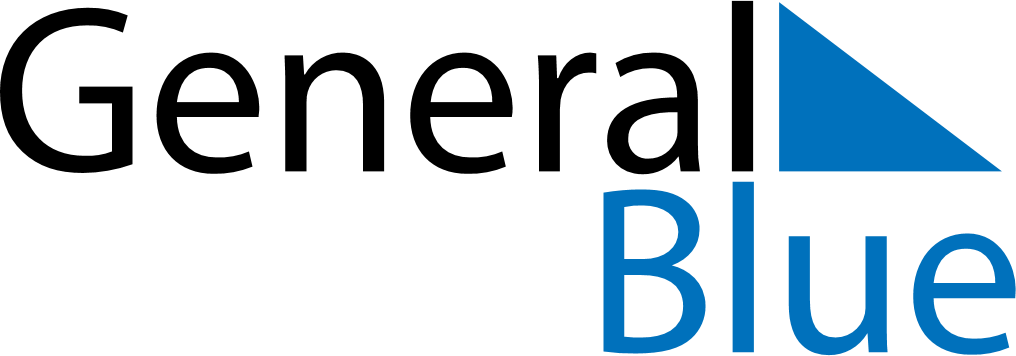 February 1829February 1829February 1829February 1829February 1829SundayMondayTuesdayWednesdayThursdayFridaySaturday12345678910111213141516171819202122232425262728